Protokół Nr 227/22z posiedzenia Zarządu Powiatu Jarocińskiegow dniu 17 sierpnia 2022 r. Termin posiedzenia Zarządu na dzień 17 sierpnia 2022 r. został ustalony przez p. Starostę. W obradach wzięło udział trzech Członków Zarządu zgodnie z listą obecności. W posiedzeniu uczestniczyli także:Teresa Fuczyło – Główna Księgowa.Starosta p. Lidia Czechak rozpoczęła posiedzenie, witając wszystkich przybyłych. Ad. pkt. 2Starosta, przedłożyła do zatwierdzenia porządek obrad i zapytała, czy ktoś chce wnieść 
do niego uwagi. Zarząd w składzie Starosta, Wicestarosta oraz M. Stolecki jednogłośnie, bez uwag zatwierdził przedłożony porządek obrad. Posiedzenie Zarządu przebiegło zgodnie 
z następującym porządkiem:Otwarcie posiedzenia.Przyjęcie proponowanego porządku obrad.Przyjęcie protokołu nr 226/22 z posiedzenia Zarządu w dniu 05 sierpnia 2022 r.Rozpatrzenie pisma Spółki "Szpital Powiatowy w Jarocinie" nr SZP/P/97/2022 dotyczące umowy przekazania dotacji z dnia 27.12.2021 r.Zapoznanie się z odpowiedzią Spółki "Szpital Powiatowy w Jarocinie" 
nr SZP/P/99/2022 na pismo z dnia 27 lipca 2022 r.Rozpatrzenie pisma Spółki "Szpital Powiatowy w Jarocinie" nr SZP/P/98/2022 dotyczące prośby o udzielenie pożyczki.Przyjęcie do wiadomości dwóch pism OZZPiP przy Szpitalu Powiatowym w Jarocinie.Rozpatrzenie pisma Wojewody Wielkopolskiego nr FB-I.3111.272.2022.13 w sprawie zwiększenia planu dotacji celowych w dziale 852.Rozpatrzenie pisma Wojewody Wielkopolskiego nr FB-I.3111.208.2022.12 w sprawie zwiększenia planu dotacji celowych w dziale 801.Rozpatrzenie pisma Wojewody Wielkopolskiego nr FB-I.3111.286.2022.7 w sprawie zwiększenia planu dotacji celowych w dziale 710.Przyjęcie do wiadomości pisma Ministra Finansów nr ST3.4750.19.2022.p dotyczące zwiększenia części oświatowej subwencji ogólnej na rok 2022.Rozpatrzenie pisma Domu Dziecka nr 1 w Jarocinie w sprawie zmian w planie finansowym na 2022 r.(1)Rozpatrzenie pisma Domu Dziecka nr 1 w Jarocinie w sprawie zmian w planie finansowym na 2022 r.(2)Rozpatrzenie pisma Domu Dziecka nr 2 w Jarocinie w sprawie zmian w planie finansowym na 2022 r.(1)Rozpatrzenie pisma Domu Dziecka nr 2 w Jarocinie w sprawie zmian w planie finansowym na 2022 r.(2)Rozpatrzenie pisma Wydziału Oświaty dotyczące wniosków Starosty Średzkiego 
o przyjęcie do Zespołu Szkół Specjalnych w Jarocinie dwóch uczniów.Rozpatrzenie wniosku Zespołu Szkół Specjalnych nr ZSS.4311-1.26.2022 
o skierowanie ucznia do szkoły.Przyjęcie do wiadomości pisma Zespołu Szkół Specjalnych nr ZSS.1111.6.2022 odnośnie nagrody jubileuszowej.Rozpatrzenie pisma Wydziału Oświaty i Spraw Społecznych nr O.3026.32.2022 
w sprawie zmian w planie finansowym na 2022 r.Rozpatrzenie pisma Wydziału Oświaty i Spraw Społecznych nr O.3026.33.2022 
w sprawie zmian w planie finansowym na 2022 r.Rozpatrzenie pisma Domu Pomocy Społecznej w Kotlinie nr DK.311.39.2022.KB 
w sprawie zmian w planie finansowym na 2022 r.Rozpatrzenie pisma Wydziału Geodezji i Gospodarki Nieruchomościami 
nr GGN-KGN.3026.14.2022.KK1 w sprawie zmian w planie finansowym na 2022 r.Rozpatrzenie pisma Wydziału Geodezji i Gospodarki Nieruchomościami 
nr GGN-KGN.3026.21.2022.KK1 w sprawie zmian w planie finansowym na 2022 r.Rozpatrzenie pisma Wydziału Geodezji i Gospodarki Nieruchomościami odnośnie ogłoszenia o przetargu na zbycie nieruchomości w Porębie 32.Rozpatrzenie pisma Wydziału Administracyjno-Inwestycyjnego Nr A-OZPI.3026.1.28.2022.FK w sprawie zmian w planie finansowym na 2022 rok.Przyjęcie do wiadomości pisma Regionalnej Izby Obrachunkowej w Poznaniu 
nr WA-0173/17/2022.Zatwierdzenie projektu uchwały Rady Powiatu Jarocińskiego zmieniająca uchwałę 
w sprawie ustalenia Wieloletniej Prognozy Finansowej Powiatu Jarocińskiego na lata 2022 - 2030.Zatwierdzenie projektu uchwały Rady Powiatu Jarocińskiego zmieniającej uchwałę 
w sprawie uchwalenia budżetu Powiatu Jarocińskiego na 2022 r.Rozpatrzenie projektu uchwały Zarządu Powiatu Jarocińskiego w sprawie wydania opinii w przedmiocie wniosku o wydanie decyzji o zezwolenie na realizację inwestycji drogowej pn.: „Przebudowa drogi powiatowej nr 4205P polegająca na dobudowie ścieżki rowerowej od skrzyżowania z drogą krajową nr 12 do zalewu w Roszkowie”Sprawy pozostałe.Ad. pkt. 3Starosta przedłożyła do przyjęcia protokół nr 226/22 z posiedzenia Zarządu w dniu 
05 sierpnia 2022 r. Zapytała, czy któryś z Członków Zarządu wnosi do niego zastrzeżenia lub uwagi?Zarząd nie wniósł uwag do protokołu. Jednogłośnie Zarząd w składzie Starosta, Wicestarosta oraz M. Stolecki zatwierdził jego treść.Ad. pkt. 4Starosta przedłożyła do rozpatrzenia pismo Spółki "Szpital Powiatowy w Jarocinie" 
nr SZP/P/97/2022 dotyczące umowy przekazania dotacji z dnia 27.12.2021 r. 
Pismo stanowi załącznik nr 1 do protokołu.Szpital Powiatowy w Jarocinie Sp. z o.o. zwrócił się z prośbą o zwiększenie kwoty przyznanej dotacji celowej na realizację powyższego zadania, współfinansowanego ze środków WRPO 2014-2020, o kwotę 2 011 274,28 PLN brutto. Powodem wnioskowania o zmianę wartości dotacji celowej jest waloryzacja wynagrodzenia Wykonawcy, spowodowana wyższymi kosztami realizacji inwestycji. Szpital Powiatowy w Jarocinie Sp. z o.o., nie jest w stanie pokryć ich samodzielnie.Zarząd poinformuje Prezesa, że nie posiada środków finansowych, aby zwiększyć dotację o kwotę 2 011 274,28 zł. Czy wykonawca przedstawił dokumenty dotyczące powodów wzrostu kosztów?Ad. pkt. 5Zarząd w składzie Starosta, Wicestarosta oraz M. Stolecki zapoznał się z odpowiedzią Spółki "Szpital Powiatowy w Jarocinie" nr SZP/P/99/2022 na pismo z dnia 27 lipca 2022 r.
Pismo stanowi załącznik nr 2 do protokołu.W odpowiedzi na pismo znak : ZP.0022.2.0.2022 z dnia 27 lipca 2022r. Zarząd Szpitala Powiatowego w Jarocinie poinformował, że strata jaka powstała na koniec czerwca 2022r. to wynik nie rozliczenia świadczeń z NFZ na kwotę około 1 mln zł. Szczegóły zostały podane 
w Analizie Realizacji Planu za 6 miesięcy. Zgodnie z planem przychody zostały wykonane 
w 99%, a rozliczone w 92%. Koszty zostały poniesione przez Spółkę w 96%.Ze względu na negatywne stanowisko Związków Zawodowych wariant I i wariant II zostały zmodyfikowane. Opiekunek medycznych z 14 na 6, a sekretarek medycznych z 20 na 13.Ad. pkt. 6Starosta przedłożyła do rozpatrzenia pismo Spółki "Szpital Powiatowy w Jarocinie" 
nr SZP/P/98/2022 dotyczące prośby o udzielenie pożyczki. Pismo stanowi załącznik nr 3 do protokołu.Spółka zwróciła się z prośbą o udzielenie nieoprocentowanej pożyczki w kwocie 2.500.000,00 zł z okresem spłaty od stycznia 2025 do grudnia 2034 ( 119 rat po 20.900,00 zł jedna rata po 12.900,00 zł). Pożyczka zostanie przeznaczona na spłatę zobowiązań wymagalnych, co pozwoli na udrożnienie bieżącej działalności Spółki oraz zmniejszy koszty obsługi zadłużenia. Na dzień 31.07.2022 wg stanu księgowań na 03.08.2022 poziom zobowiązań wymagalnych wynosi 4.078.065,74 zł. Najstarszy termin płatności przypadał na 02.07.2021.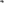 Zarząd jednogłośnie w składzie Starosta, Wicestarosta oraz M. Stolecki podjął decyzję 
o przekazaniu pisma do Komisji Zdrowia i Spraw Społecznych celem rozpatrzenia. Ad. pkt. 7Zarząd w składzie Starosta, Wicestarosta oraz M. Stolecki przyjął do wiadomości dwa pisma OZZPiP przy Szpitalu Powiatowym w Jarocinie. Pismo stanowi załącznik nr 4 do protokołu.Ad. pkt. 8Zarząd w składzie Starosta, Wicestarosta oraz M. Stolecki rozpatrzył pismo Wojewody Wielkopolskiego nr FB-I.3111.272.2022.13 i zwiększył plan dotacji celowych w dziale 852. o kwotę 48 888,00 zł. Pismo stanowi załącznik nr 5 do protokołu.Powyższe środki, pochodzące z rezerwy celowej, przeznaczone są na finansowanie ośrodków wsparcia dla osób z zaburzeniami psychicznymi stosownie do art. 51 c ust. 5 tej ustawy 
w związku z Programem kompleksowego wsparcia dla rodzin „Za życiem”Ad. pkt. 9Zarząd jednogłośnie w składzie Starosta, Wicestarosta oraz M. Stolecki rozpatrzył Wojewody Wielkopolskiego nr FB-I.3111.208.2022.12 i zwiększył plan dotacji celowych w dziale 801 o kwotę 21 826,80 zł. Pismo stanowi załącznik nr 6 do protokołu.Powyższe środki, pochodzące z rezerwy celowej (cz. 83, poz. 26) przeznaczone są na wyposażenie szkół w podręczniki, materiały edukacyjne lub materiały ćwiczeniowe oraz sfinansowanie kosztu zakupu podręczników, materiałów edukacyjnych lub materiałów ćwiczeniowych w przypadku szkół prowadzonych przez osoby prawne inne niż jednostki samorządu terytorialnego lub osoby fizyczne — zgodnie z postanowieniami art. 55 ust. 3 oraz art. 69 ust. 2 ustawy z dnia 27 października 2017 r. o finansowaniu zadań oświatowych.Ad. pkt. 10Zarząd w składzie Starosta, Wicestarosta oraz M. Stolecki rozpatrzył Wojewody Wielkopolskiego nr FB-I.3111.286.2022.7 i zwiększył plan dotacji celowych w dziale 710 o kwotę 4 600,00 zł z przeznaczeniem na wypłatę nagród jubileuszowych i odpraw emerytalnych. Pismo stanowi załącznik nr 7 do protokołu.Ad. pkt. 11Zarząd w składzie Starosta, Wicestarosta oraz M. Stolecki	przyjął do wiadomości pismo Ministra Finansów nr ST3.4750.19.2022.p dotyczące zwiększenia części oświatowej subwencji ogólnej na rok 2022.Pismo stanowi załącznik nr 8 do protokołu.W związku z ustawą z dnia 12 maja 2022 r. o zmianie ustawy o systemie oświaty oraz niektórych innych ustaw (Dz.U. z 2022 r. poz. 1116) - stosownie do wniosku Ministra Edukacji i Nauki z 15 lipca 2022 r. znak: DWST-WSST.318.2910.2022.BK, kwota zwiększenia części oświatowej subwencji ogólnej na rok 2022 dla Powiatu jarocińskiego wynosi 54 532,00 zł.Ad. pkt. 12Starosta przedłożyła do rozpatrzenia pismo Domu Dziecka nr 1 w Jarocinie w sprawie zmian w planie finansowym na 2022 r.(1) Pismo stanowi załącznik nr 9 do protokołu.Dochód w wysokości 20.000 zł związany jest z wpływem darowizny m.in. z Fundacji Energa z przeznaczeniem na wypoczynek dla podopiecznych,Zarząd jednogłośnie w składzie Starosta, Wicestarosta oraz M. Stolecki wyraził zgodę 
na zmiany.Ad. pkt. 13Starosta przedłożyła do rozpatrzenia pismo Domu Dziecka nr 1 w Jarocinie w sprawie zmian w planie finansowym na 2022 r.(2) Pismo stanowi załącznik nr 10 do protokołu.Dom Dziecka nr 1 w Górze zwrócił się z prośbą o zwiększenie budżetu o kwotę 170.000 zł.Pismo zostanie rozpatrzone w terminie późniejszym. Ad. pkt. 14Starosta przedłożyła do rozpatrzenia pismo Domu Dziecka nr 2 w Jarocinie w sprawie zmian w planie finansowym na 2022 r.(1) Pismo stanowi załącznik nr 11 do protokołu.Dom Dziecka nr 1 w Górze zwrócił się z prośbą o zwiększenie budżetu o kwotę 120.000 zł.Pismo zostanie rozpatrzone w terminie późniejszym. Ad. pkt. 15Starosta przedłożyła do rozpatrzenia pismo Domu Dziecka nr 2 w Jarocinie w sprawie zmian w planie finansowym na 2022 r.(2) Pismo stanowi załącznik nr 12 do protokołu.Zwiększenie wydatków jest niezbędne w celu prawidłowej realizacji budżetu i związane jest z:- zgodnie z umową darowizny podpisaną z Fundacją Energa na wypoczynek letni wychowanków.Zarząd jednogłośnie w składzie Starosta, Wicestarosta oraz M. Stolecki wyraził zgodę 
na zmiany.Ad. pkt. 16Starosta przedłożyła do rozpatrzenia pismo Wydziału Oświaty dotyczące wniosków Starosty Średzkiego o przyjęcie do Zespołu Szkół Specjalnych w Jarocinie dwóch uczniów. Projekt uchwały stanowi załącznik nr 13 do protokołu.Zarząd jednogłośnie w składzie Starosta, Wicestarosta oraz M. Stolecki wyraził zgodę 
na wniosek.Ad. pkt. 17Starosta przedłożyła do rozpatrzenia wniosek Zespołu Szkół Specjalnych nr ZSS.4311-1.26.2022 o skierowanie ucznia do szkoły, kandydata na ucznia I klasy Szkoły Podstawowej Specjalnej im. INICEF w Jarocinie Projekt uchwały stanowi załącznik nr 14 do protokołu.Zarząd jednogłośnie w składzie Starosta, Wicestarosta oraz M. Stolecki wyraził zgodę 
na wniosek.Ad. pkt. 18Zarząd w składzie Starosta, Wicestarosta oraz M. Stolecki przyjął do wiadomości pismo Zespołu Szkół Specjalnych nr ZSS.1111.6.2022 odnośnie nagrody jubileuszowej dla Dyrektora Zespołu Szkół Specjalnych z okazji 30 lat stażu pracy. Pismo stanowi załącznik nr 15 do protokołu.Ad. pkt. 19Starosta przedłożyła do rozpatrzenia pismo Wydziału Oświaty i Spraw Społecznych 
nr O.3026.32.2022 w sprawie zmian w planie finansowym na 2022 r. Pismo stanowi załącznik nr 16 do protokołu.Zmiany dotyczą zwiększenia środków finansowych na wydatki uznane za niekwalifikowalne przez Urząd Marszałkowski Województwa Wielkopolskiego w projektach: „Podniesienie jakości kształcenia zawodowego w Zespole Szkół Ponadgimnazjalnych nr 2 
w Jarocinie” wniosek o płatność numer RPWP.08.03.01-30-0016/18-010-02 w kwocie 14.947,18 zł.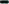 Zarząd jednogłośnie w składzie Starosta, Wicestarosta oraz M. Stolecki wyraził zgodę 
na zmiany.Ad. pkt. 20Starosta przedłożyła do rozpatrzenia pismo Wydziału Oświaty i Spraw Społecznych 
nr O.3026.33.2022 w sprawie zmian w planie finansowym na 2022 r. Pismo stanowi załącznik nr 17 do protokołu.Zmiany dotyczą zwiększenia środków finansowych z przeznaczeniem na finansowanie ośrodków wsparcia dla osób z zaburzeniami psychicznymi zgodnie z ustawą o pomocy społecznej.Zarząd jednogłośnie w składzie Starosta, Wicestarosta oraz M. Stolecki wyraził zgodę 
na zmiany.Ad. pkt. 21Starosta przedłożyła do rozpatrzenia pismo Domu Pomocy Społecznej w Kotlinie 
nr DK.311.39.2022.KB w sprawie zmian w planie finansowym na 2022 r. Pismo stanowi załącznik nr 18 do protokołu.Uzasadnienie zmian:Zmniejszenia środków w paragrafie: 4210 — „Zakup materiałów” przesuniecie środków na zabezpieczenie środków w paragrafie 4360.Zwiększenie środków w paragrafie 4360 - „Zakup usług telekomunikacyjnych zwiększenie w kwocie 1500zł z uwagi na konieczność zabezpieczenia środków na płatności.Zarząd jednogłośnie w składzie Starosta, Wicestarosta oraz M. Stolecki wyraził zgodę 
na zmiany.Ad. pkt. 22Starosta przedłożyła do rozpatrzenia pismo Wydziału Geodezji i Gospodarki Nieruchomościami nr GGN-KGN.3026.14.2022.KK1 w sprawie zmian w planie finansowym na 2022 r. Pismo stanowi załącznik nr 19 do protokołu.Dnia 30.06.2022 r. Zarząd Powiatu na podstawie pisma nr GGN-KGN-3026.142022KK1 wyraził zgodę na zakup niszczarki- Zmianie ulega jednak klasyfikacja wydatku tj - z majątkowego na bieżący. W związku z tym zwracają się z prośbą o zwiększenie planu wydatków z przeznaczeniem na zakup niszczarki w § 4210, a nie jak pierwotnie wnioskowano w §6060.Zarząd jednogłośnie w składzie Starosta, Wicestarosta oraz M. Stolecki wyraził zgodę 
na zmiany.Ad. pkt. 23Starosta przedłożyła do rozpatrzenia pismo Wydziału Geodezji i Gospodarki Nieruchomościami nr GGN-KGN.3026.21.2022.KK1 w sprawie zmian w planie finansowym na 2022 r. Pismo stanowi załącznik nr 20do protokołu.Po zwiększeniu §4210 (zakup materiałów i wyposażenia— kwota 40 000,00 zł zostanie przeznaczona na opał: (węgiel) w okresie grzewczym w miesiącach październik-grudzień 2022 r. potrzebnego na nieruchomości w budynku położonym w Porębie 32 stanowiącym własność Powiatu Jarocińskiego.Zarząd jednogłośnie w składzie Starosta, Wicestarosta oraz M. Stolecki nie wyraził zgody na zwiększenie planu wydatków z przeznaczeniem na zakup opału potrzebnego na nieruchomości w budynku położonym w Porębie 32. Równocześnie Zarząd Powiatu Jarocińskiego zwróci się z prośbą o przedłożenie rozliczenia kosztów zakupu opału w poprzednim okresie grzewczym wraz z danymi dotyczącymi obciążeń, jakie nałożono na najemców z tytułu zakupionego opału.  Ad. pkt. 24Starosta przedłożyła do rozpatrzenia pismo Wydziału Geodezji i Gospodarki Nieruchomościami odnośnie ogłoszenia o przetargu na zbycie nieruchomości w Porębie 32. Pismo stanowi załącznik nr 21 do protokołu.Pismo dotyczy zastosowania art. 34 ust. 7 ustawy o gospodarce nieruchomościami w związku z decyzją Wielkopolskiego Wojewódzkiego Konserwatora Zabytków zezwalającą na sprzedaż przedmiotowej nieruchomości na rzecz jednego podmiotu.Zarząd jednogłośnie w składzie Starosta, Wicestarosta oraz M. Stolecki zobowiązuje Wydział Geodezji i Gospodarki Nieruchomościami wraz z Biurem Radców Prawnych do wypracowania jednomyślnego stanowiska w tej sprawie. Ad. pkt. 25Starosta przedłożyła do rozpatrzenia pismo Wydziału Administracyjno-Inwestycyjnego 
Nr A-OZPI.3026.1.28.2022.FK w sprawie zmian w planie finansowym na 2022 rok. 
Pismo stanowi załącznik nr 22 do protokołu.Wprowadzenie zmian wynika z faktu, iż Powiat Jarociński uzyskał dofinansowanie z programu Rządowy Fundusz Polski Ład Program Inwestycji Strategicznych Edycja 3 PGR na realizację zadania pn. „Przebudowa dróg na terenie powiatu jarocińskiego polegająca na dobudowie chodników”.Zarząd jednogłośnie w składzie Starosta, Wicestarosta oraz M. Stolecki wyraził zgodę 
na zmiany.Ad. pkt. 26Zarząd w składzie Starosta, Wicestarosta oraz M. Stolecki	przyjął do wiadomości pismo Regionalnej Izby Obrachunkowej w Poznaniu nr WA-0173/17/2022. Pismo stanowi załącznik nr 23 do protokołu.Regionalna Izba Obrachunkowa w Poznaniu informuje, że w Dzienniku Ustaw z dnia 27 lipca 2022 r. pod poz. 1571 opublikowane zostało rozporządzenie Ministra Finansów z dnia 15 lipca 2022 r. zmieniające rozporządzenie w sprawie szczegółowej klasyfikacji dochodów, wydatków, przychodów i rozchodów oraz środków pochodzących ze źródeł zagranicznych.W 4 rozporządzenia określono terminy wejścia w życie poszczególnych postanowień, w tym z dniem następującym po dniu ogłoszenia, z mocą od dnia 24 lutego 2022 r. m.in. w zakresie dodania nowych paragrafów dochodowych i wydatkowych związanych z pomocą obywatelom Ukrainy.Ad. pkt. 27Zarząd jednogłośnie w składzie Starosta, Wicestarosta oraz M. Stolecki zatwierdził projekt uchwały Rady Powiatu Jarocińskiego zmieniająca uchwałę w sprawie ustalenia Wieloletniej Prognozy Finansowej Powiatu Jarocińskiego na lata 2022 - 2030. Projekt uchwały stanowi załącznik nr 24 do protokołu.Ad. pkt. 28Zarząd jednogłośnie w składzie Starosta, Wicestarosta oraz M. Stolecki zatwierdził projekt uchwały Rady Powiatu Jarocińskiego zmieniającej uchwałę w sprawie uchwalenia budżetu Powiatu Jarocińskiego na 2022 r. Projekt uchwały stanowi załącznik nr 25 do protokołu.Ad. pkt. 29Starosta przedłożyła do rozpatrzenia projekt uchwały Zarządu Powiatu Jarocińskiego w sprawie wydania opinii w przedmiocie wniosku o wydanie decyzji o zezwolenie na realizację inwestycji drogowej pn.: „Przebudowa drogi powiatowej nr 4205P polegająca na dobudowie ścieżki rowerowej od skrzyżowania z drogą krajową nr 12 do zalewu w Roszkowie”. Projekt uchwały stanowi załącznik nr 26 do protokołu.Zarząd jednogłośnie w składzie Starosta, Wicestarosta oraz M. Stolecki podjął uchwałę.Ad. pkt. 30 Sprawy pozostałe.Starosta z uwagi na wyczerpanie porządku obrad zakończyła posiedzenie Zarządu 
i podziękowała wszystkim za przybycie.Protokołowała Agnieszka PrzymusińskaCzłonkowie ZarząduL. Czechak - 	    Przew. Zarządu…………………...K. Szymkowiak - Członek Zarządu…………………M. Stolecki  – 	    Członek Zarządu…………………. 